Publicado en Valencia el 21/05/2015 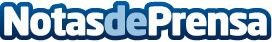 José Benet Escolano, nombrado nuevo socio director de JBenet AbogadosLa Firma, fundada en 1973, es un referente internacional en materia de derecho laboral-marítimo. Benet, de 33 años, ha desarrollado su labor en firmas internacionales como KPMG Y PwCDatos de contacto:Minister of Munitions672129922Nota de prensa publicada en: https://www.notasdeprensa.es/jose-benet-escolano-nombrado-nuevo-socio Categorias: Derecho Madrid Emprendedores Nombramientos http://www.notasdeprensa.es